§9-1525.  Fees(1).   Except as otherwise provided in subsections (2), (5) and (6), the fee for filing and indexing a record under this Part, other than an initial financing statement of the kind described in subsection (2) is:(a).  Fifteen dollars if the record is communicated in writing and consists of one or 2 pages;  [PL 2001, c. 286, §11 (AMD).](b).  Thirty dollars if the record is communicated in writing and consists of more than 2 pages;  [PL 2001, c. 632, §1 (AMD).](c).  Ten dollars if the record is communicated by another medium authorized by filing-office rule; and  [PL 2001, c. 632, §2 (AMD).](d).  Zero if the record is a termination statement as described in section 9‑1513 that relates to an initial financing statement filed on or after July 1, 1993 and before July 1, 2001, and is communicated in writing or by another medium authorized by filing-office rule.  [PL 2001, c. 632, §3 (NEW).][PL 2001, c. 632, §§1-3 (AMD).](2).   Except as otherwise provided in subsections (5) and (6), the fee for filing and indexing an initial financing statement of the kind described in section 9‑1515, subsection (2) is:(a).  Sixty dollars if the financing statement indicates that it is filed in connection with a public-finance transaction and if the record is communicated in writing.  Thirty dollars if the record is communicated by another medium authorized by filing-office rule; and  [PL 2001, c. 632, §4 (AMD).](b).  Forty dollars if the financing statement indicates that it is filed in connection with a manufactured-home transaction and if the record is communicated in writing.  Twenty dollars if the record is communicated by another medium authorized by filing-office rule.  [PL 2001, c. 632, §5 (AMD).][PL 2001, c. 632, §§4,5 (AMD).](3).   The number of names required to be indexed does not affect the amount of the fee in subsections (1) and (2).[PL 1999, c. 699, Pt. A, §2 (NEW); PL 1999, c. 699, Pt. A, §4 (AFF).](4).   The fee for responding to a request for information from the filing office, including for communicating whether there is on file any financing statement naming a particular debtor, is:(a).  Twenty dollars if the request is communicated in writing; and  [PL 1999, c. 699, Pt. A, §2 (NEW); PL 1999, c. 699, Pt. A, §4 (AFF).](b).  Twelve dollars if the request is communicated by another medium authorized by filing-office rule.  [PL 2001, c. 286, §13 (AMD).][PL 2001, c. 286, §13 (AMD).](5).   This section does not require a fee with respect to a record of a mortgage that is effective as a financing statement recorded as a fixture filing or as a financing statement covering as-extracted collateral or timber to be cut under section 9‑1502, subsection (3).  However, the recording and satisfaction fees that otherwise would be applicable to the record of the mortgage apply.[PL 1999, c. 699, Pt. A, §2 (NEW); PL 1999, c. 699, Pt. A, §4 (AFF).](6).   This section does not apply to the fees with respect to recording documents in the registry of deeds.  Fees for recording in the registry of deeds are set forth in Title 33, section 751.[PL 1999, c. 699, Pt. A, §2 (NEW); PL 1999, c. 699, Pt. A, §4 (AFF).]SECTION HISTORYPL 1999, c. 699, §A2 (NEW). PL 1999, c. 699, §A4 (AFF). PL 2001, c. 286, §§11-13 (AMD). PL 2001, c. 632, §§1-5 (AMD). The State of Maine claims a copyright in its codified statutes. If you intend to republish this material, we require that you include the following disclaimer in your publication:All copyrights and other rights to statutory text are reserved by the State of Maine. The text included in this publication reflects changes made through the First Regular and First Special Session of the 131st Maine Legislature and is current through November 1. 2023
                    . The text is subject to change without notice. It is a version that has not been officially certified by the Secretary of State. Refer to the Maine Revised Statutes Annotated and supplements for certified text.
                The Office of the Revisor of Statutes also requests that you send us one copy of any statutory publication you may produce. Our goal is not to restrict publishing activity, but to keep track of who is publishing what, to identify any needless duplication and to preserve the State's copyright rights.PLEASE NOTE: The Revisor's Office cannot perform research for or provide legal advice or interpretation of Maine law to the public. If you need legal assistance, please contact a qualified attorney.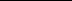 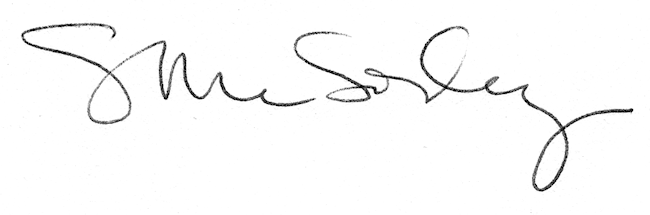 